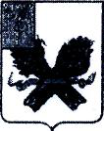 АДМИНИСТРАЦИЯДАВЫДОВСКОГО  МУНИЦИПАЛЬНОГО ОБРАЗОВАНИЯ ПУГАЧЕВСКОГО МУНИЦИПАЛЬНОГО РАЙОНА САРАТОВСКОЙ ОБЛАСТИП  О  С  Т  А  Н  О  В  Л  Е  Н  И  Еот 24 мая 2022года №30Об утверждении перечня должностей муниципальной службы, предусмотренные статьей 12 Федерального закона от 25.12.2008 г.№273 «О противодействии коррупцииРуководствуясь пунктом 4 Указа Президента Российской федерации от 21 июля 2010 года № 925 «О мерах по реализации отдельных положений Федерального закона «О противодействии коррупции», статьей 12 Федерального закона от 25.12.2008 г. № 273 «О противодействии коррупции», Уставом Давыдовского муниципального образования, администрация Давыдовского муниципального образования Пугачевского муниципального района Саратовской области   ПОСТАНОВЛЯЕТ:1. Утвердить перечень должностей муниципальной службы администрации Давыдовского муниципального образования Пугачевского муниципального района Саратовской области предусмотренных статьей 12 Федерального закона от 25.12.2008 г. № 273 «О противодействии коррупции» согласно приложению к настоящему постановлению.2. Установить, что гражданин, замещающий должность муниципальной службы в администрации Давыдовского муниципального образования Пугачевского муниципального района Саратовской области, включенную в перечень должностей, утвержденный настоящим постановлением, в течение двух лет со дня увольнения с муниципальной службы:а) имеет право замещать должности в коммерческих и некоммерческих организациях, если отдельные функции по государственному управлению этими организациями входили в должностные обязанности муниципального служащего, с согласия комиссии по соблюдению требований к служебномуповедению и урегулированию конфликта интересов муниципальных служащих администрации Давыдовского муниципального образования, которое дается в порядке, установленном Положением о комиссиях по соблюдению требований к служебному поведению и урегулированию конфликта интересов необходимо для заключения гражданско-правового договора, если стоимость выполняемых по нему работ в течение месяца составляет более ста тысяч рублей;б) обязан при заключении трудовых договоров в случае, предусмотренном подпунктом «а» настоящего пункта, сообщать работодателю сведения о последнем месте муниципальной службы с соблюдением законодательства Российской Федерации о государственной тайне.3. Контроль за исполнением настоящего постановления оставляю за собой.4. Настоящее постановление вступает в силу со дня его официального опубликования.ГлаваДавыдовскогомуниципального образования                                        А.Г. Тарасов                                                                    Приложение  к постановлению                                                                    администрации Давыдовского                                                                            муниципального образования Пугачевского муниципального районаСаратовской области                                                                    от 24 мая 2022 года № 30ПЕРЕЧЕНЬдолжностей муниципальной службы, предусмотренныестатьей 12 Федерального законаот 25.12.2008 г. № 273 «О противодействии коррупции»1. Глава Давыдовского муниципального образования 2. Заместитель главы администрации Давыдовского муниципального образования3. Главный специалист  администрации Давыдовского муниципального образования4.Ведущий специалист администрации Давыдовского муниципального образования.